Name		Date	Identify the terms and like terms in the expression.	1.		2.		3.	Simplify the expression.	4.		5.		6.		7.		8.		9.		10.		11.		12.	Write an expression in simplest form that represents the perimeter of the polygon.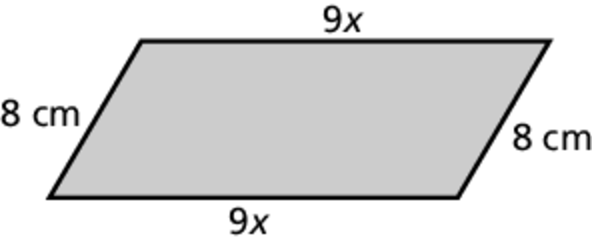 	13.	Each runner is carrying an 8 ounce bottle of water, a 2.1 ounce energy bar, and a 3 ounce energy drink. Write an expression in simplest form that represents the weight carried by y runners. Interpret the expression.	14.	John weighs 65 kilograms, Sam weighs  kilograms, and Mark weighs  kilograms. Write an expression in simplest form for their combined weight.	15.	Are the expressions  and  equivalent? Explain your reasoning.Name		Date	Identify the terms and like terms in the expression.	1.		2.	Simplify the expression.	3.		4.		5.		6.		7.		8.		9.	Write an expression in simplest form that represents 
the perimeter of the polygon.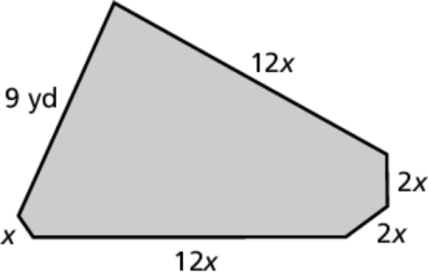 Draw a diagram that shows how the expression can represent the area of a figure. Then simplify the expression.	10.		11.		12.	Danielle is  years old. Her sister is 5 years older and her brother is half 
Danielle’s age. Write an expression in simplest form for the sum of their ages.	13.	The length of a rectangular field is 30 more than twice its width. Write an expression in simplest form for the perimeter of the field in terms of its width w.	14.	You buy x packs of pencils, twice as many 
packs of erasers, and three times as many 
rolls of tape. Write an expression 
in simplest form for the total 
amount of money you spent.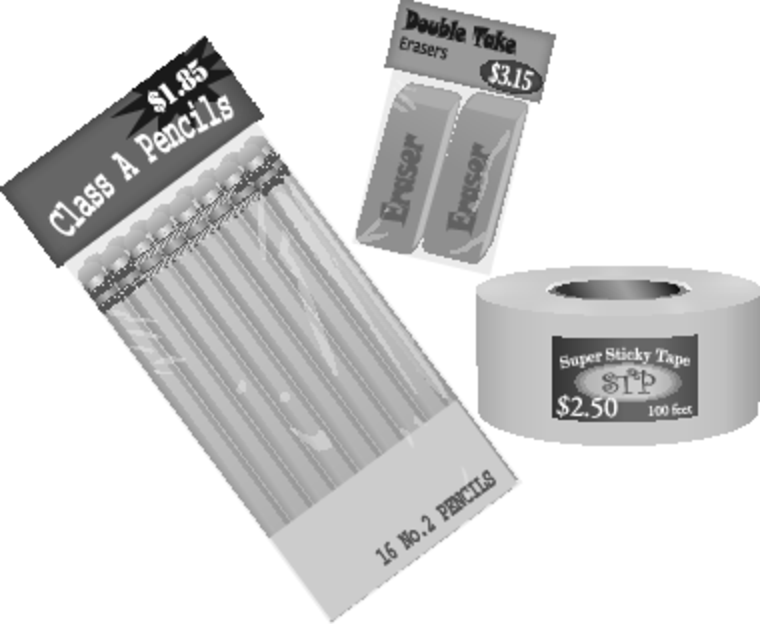 